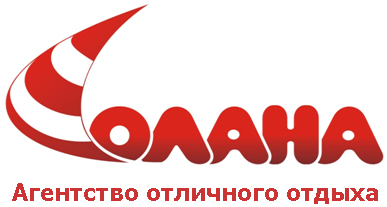 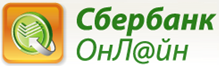 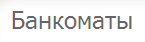 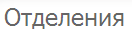 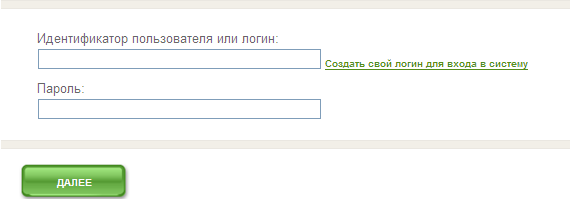 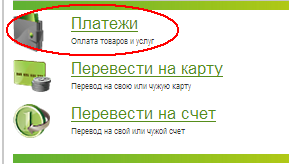 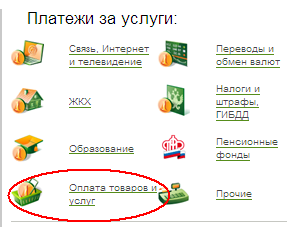 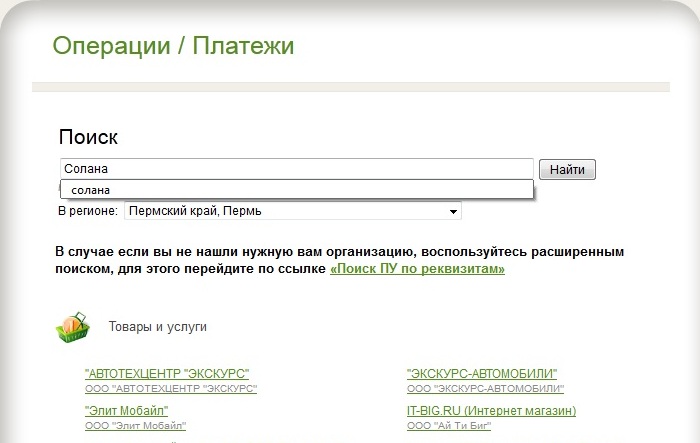          5. Совершаете платеж. Для этого Вам необходимо знать № договора (буквы и цифры) и свои паспортные данные.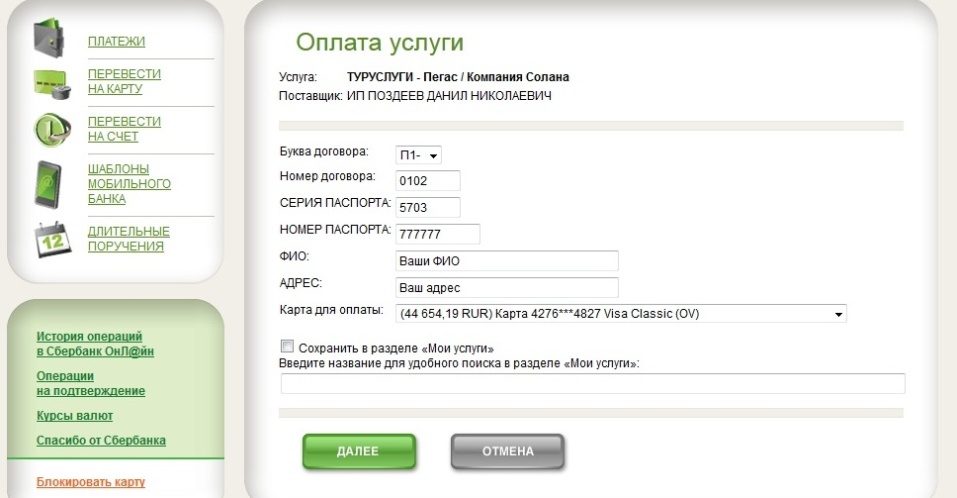 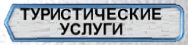 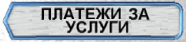 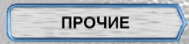 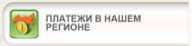 Также Вы можете оплатить в любом отделении «Сбербанка»Для этого необходимо будет сообщить сотруднику отделения Сбербанка ИНН 5904285888 и  р/с компании ТК Солана 40702810533100030875 для уточнения платежа (Эта информация есть в договоре). Также необходимо сообщить № договора (буквы и цифры) и свои паспортные данные.ВЫ МОЖЕТЕ ОПЛАТИТЬ НАШИ УСЛУГИ ЧЕРЕЗСБЕРБАНК